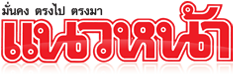 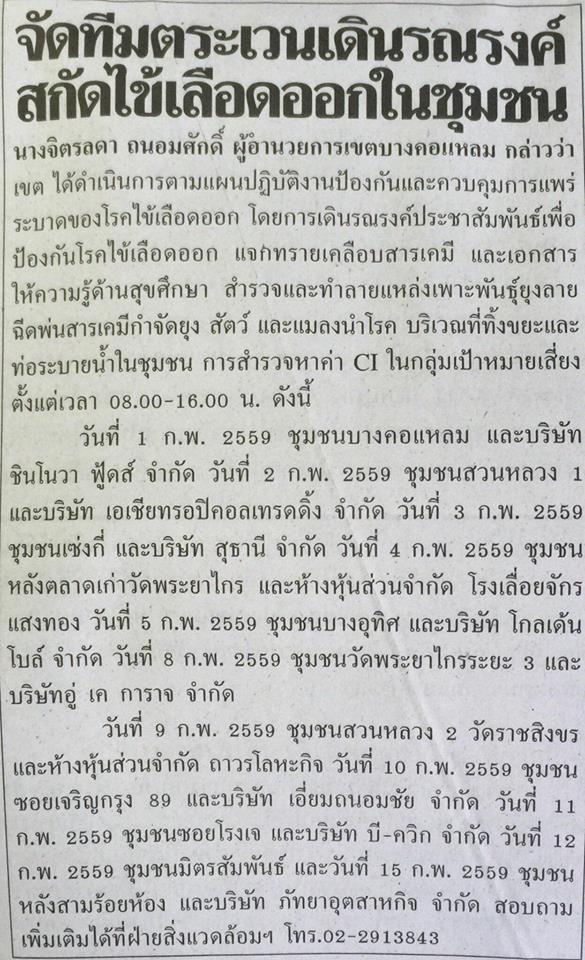 ข่าวประจำวันจันทร์ที่ 1 กุมภาพันธ์ 2559 (หน้าที่ 20)ข่าวประจำวันจันทร์ที่ 1 กุมภาพันธ์ 2559 (หน้าที่ 21)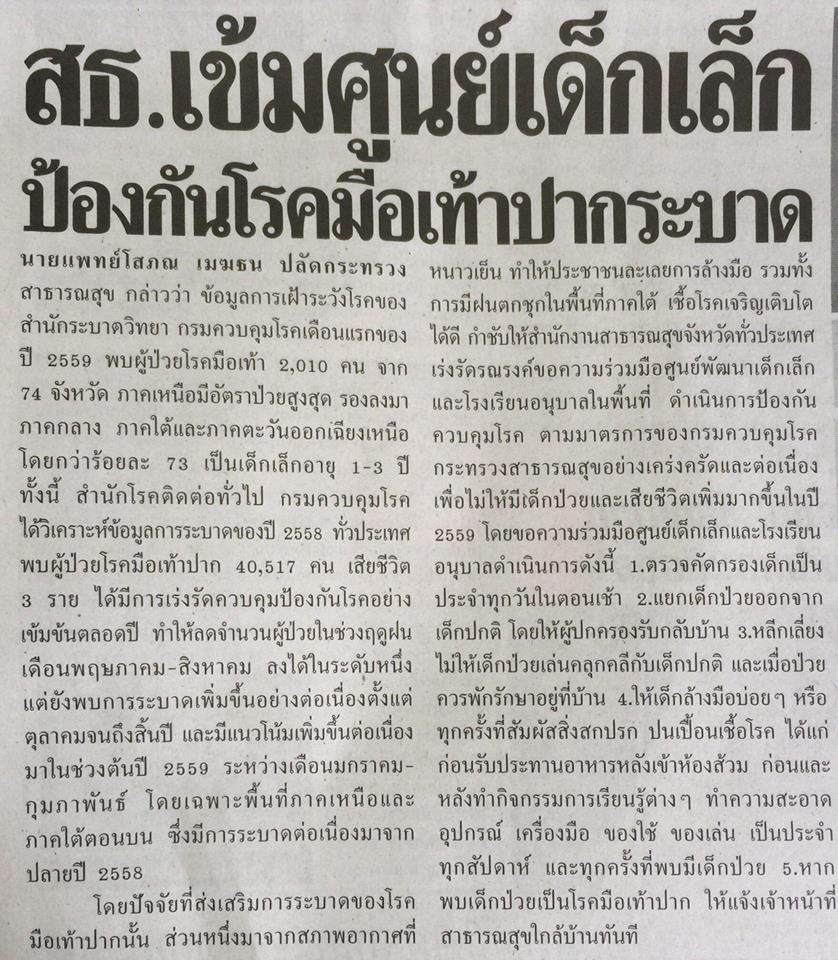 ข่าวประจำวันจันทร์ที่ 1 กุมภาพันธ์ 2559 (หน้าที่ 21)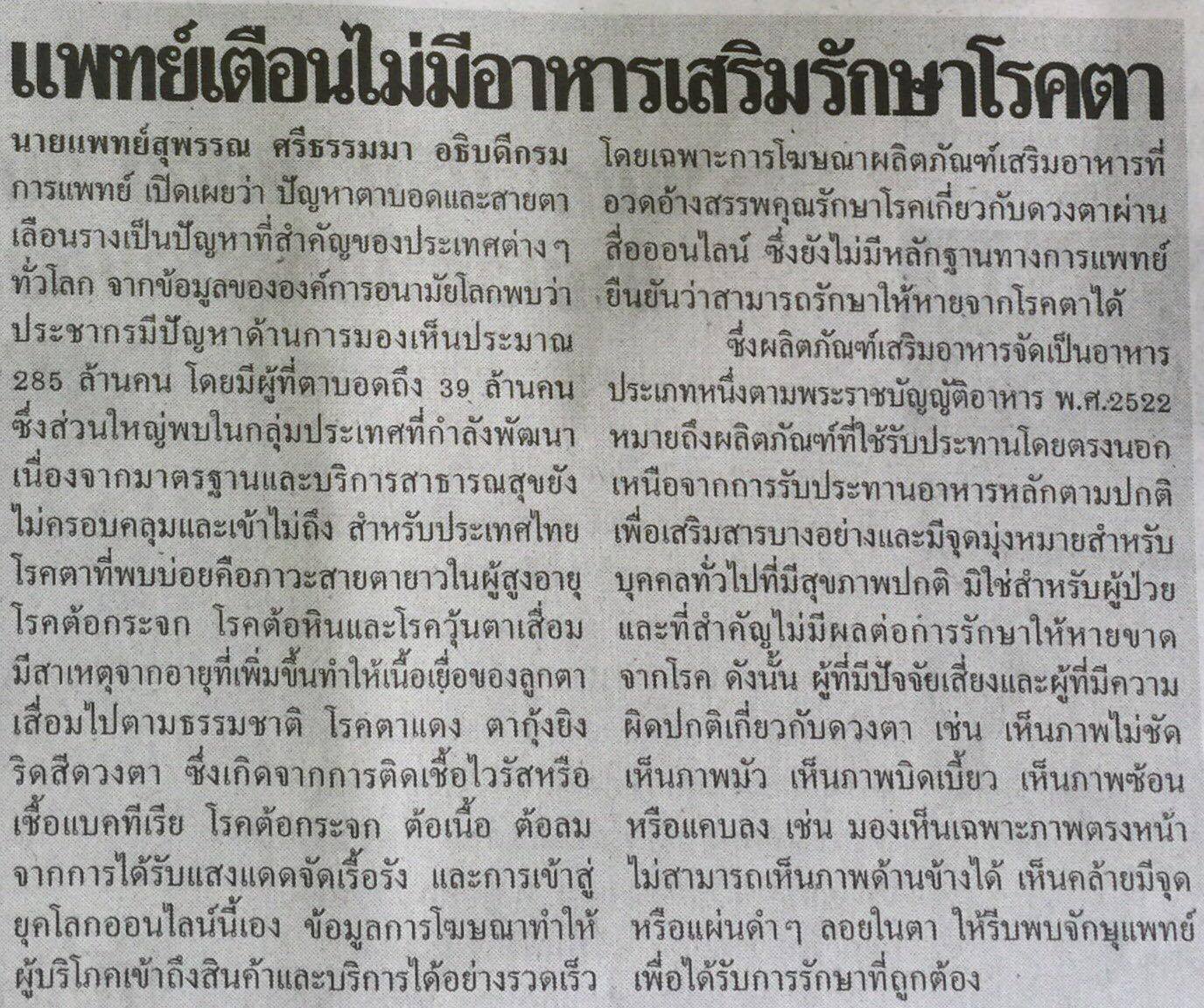 ข่าวประจำวันจันทร์ที่ 1 กุมภาพันธ์ 2559 (หน้าที่ 21)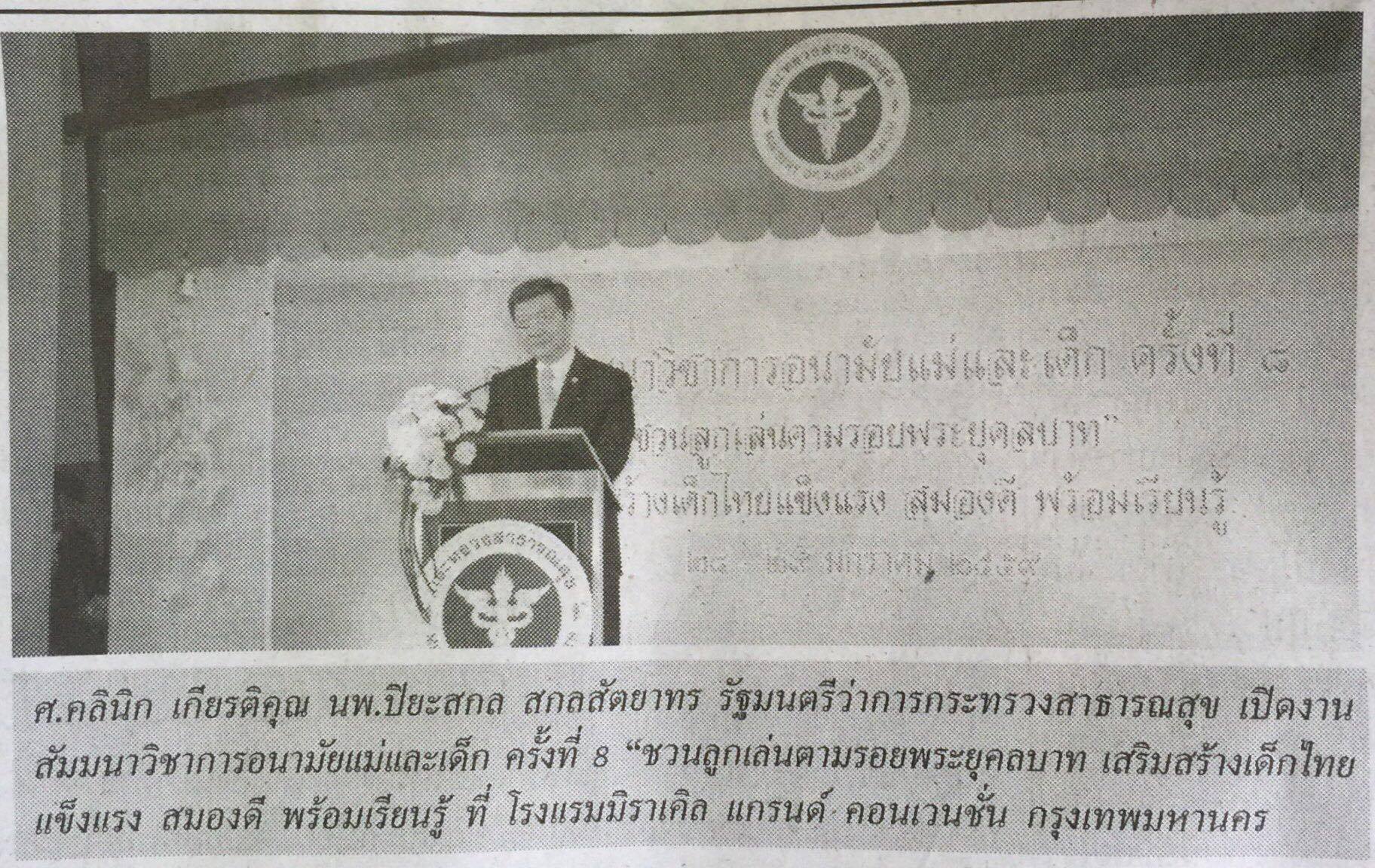 ข่าวประจำวันจันทร์ที่ 1 กุมภาพันธ์ 2559 (หน้าที่ 7)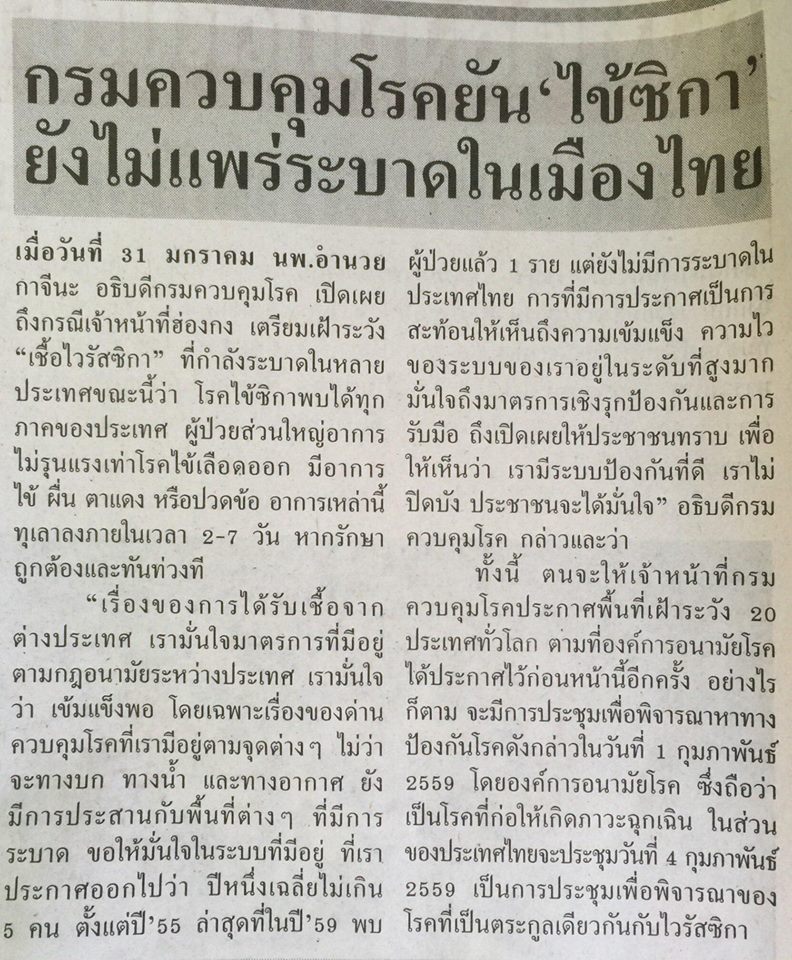 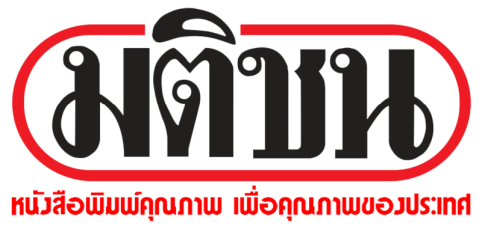 ข่าวประจำวันจันทร์ที่ 1 กุมภาพันธ์ 2559 (หน้าที่ 30)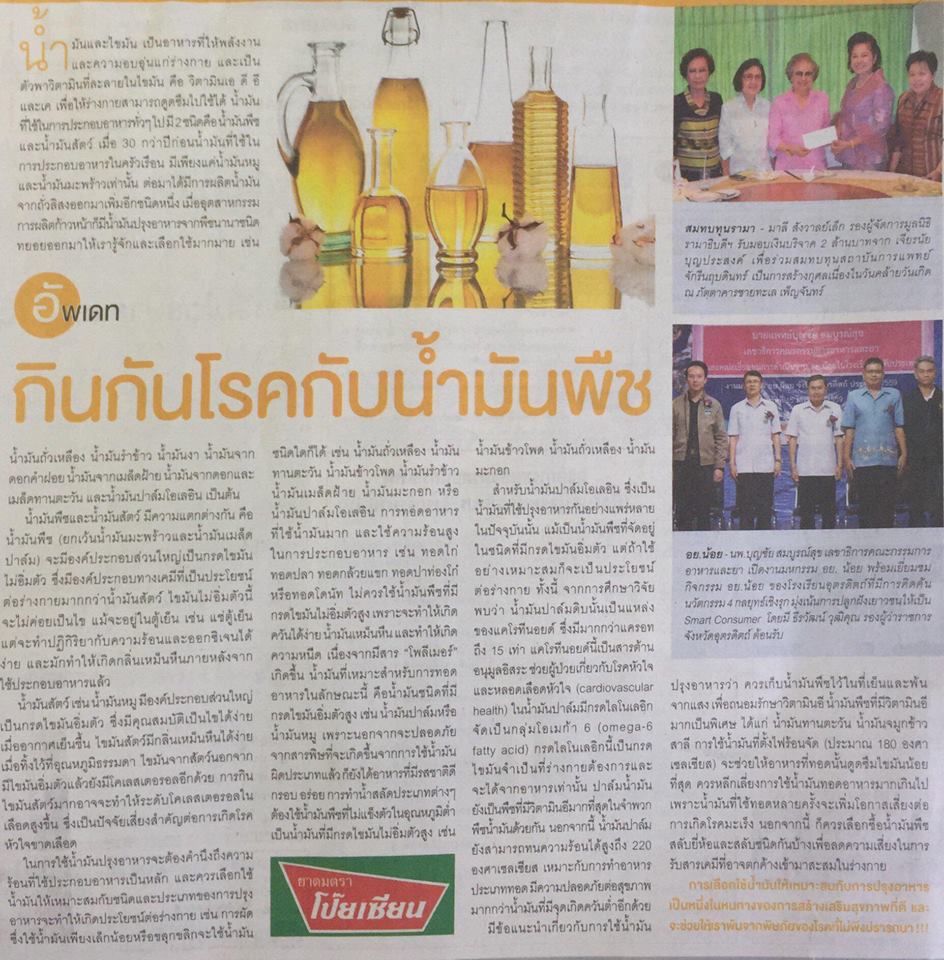 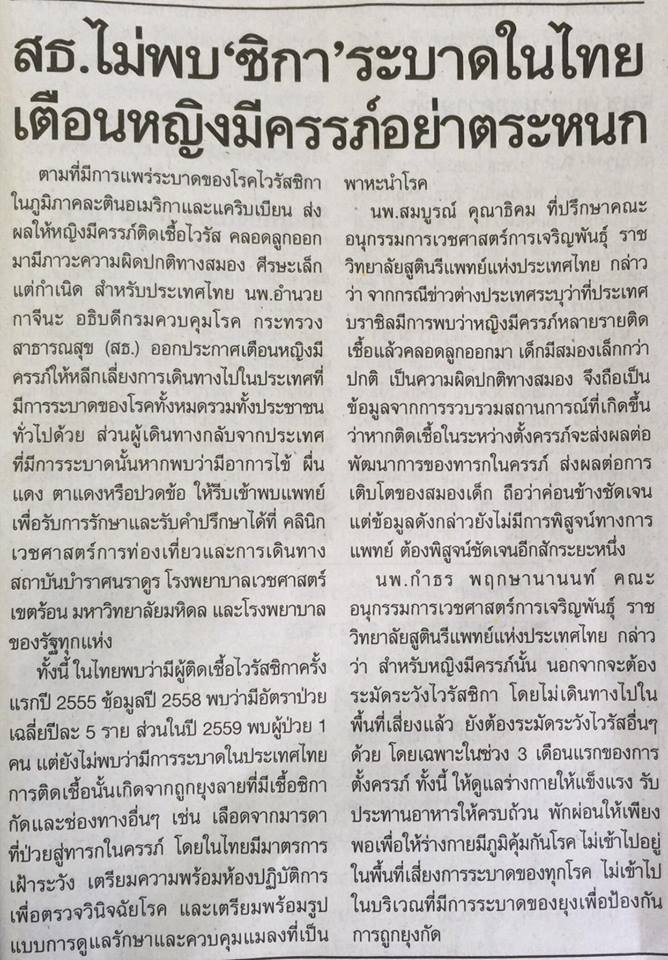 ข่าวประจำวันจันทร์ที่ 1 กุมภาพันธ์ 2559 (หน้าที่ 13)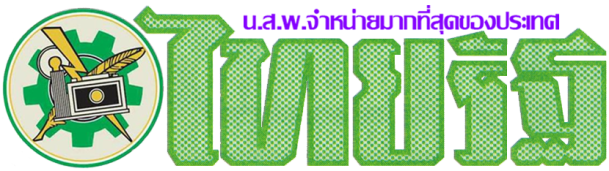 ข่าวประจำวันจันทร์ที่ 1 กุมภาพันธ์ 2559 (หน้าที่ 13)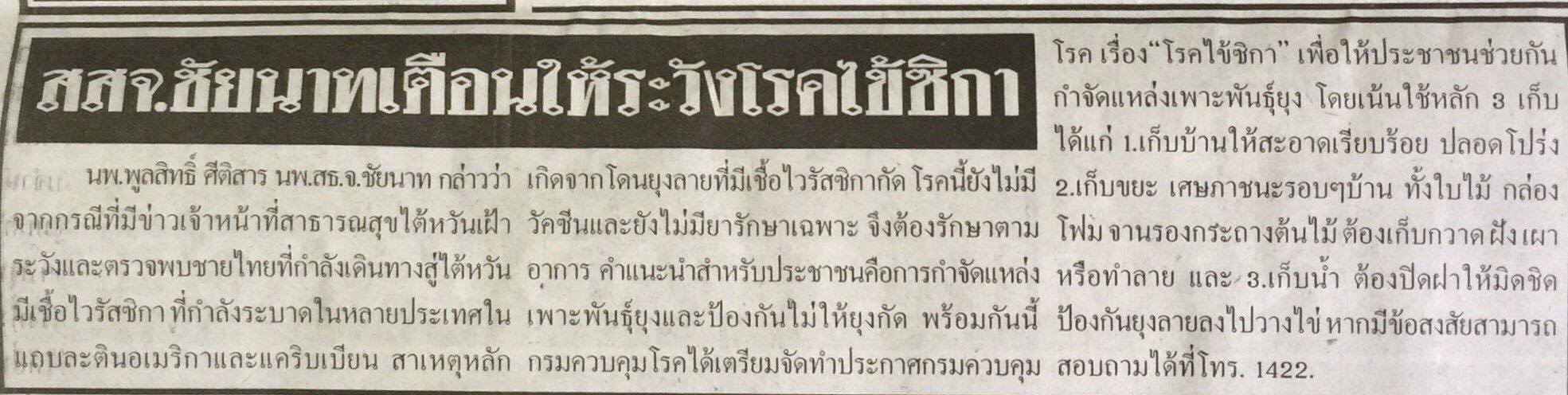 